Izard County Quorum CourtMelbourne, ArkansasApril 2nd, 2019The meeting will come to orderThe Clerk will call rollPrayer and Pledge of AllegianceReading of last month’s minutesAGENDAComments from the audience (three minutes per person)NEW BUSINESS:Road UpdateAppropriation Ordinance ResolutionOLD BUSINESS:ADJOURNIZARD COUNTY JUDGEERIC SMITHIZARD COUNTY QUORUM COURTMarch 2019Izard County Quorum Court met in regular session on Tuesday, March 5 at 6:00 p.m. All Justices were present. The minutes of the February meeting were approved on a motion by Justice Miller and second by Justice Engelhardt with all in favor.Ordinance # 2019-2, an ordinance appointing special officials to solemnize marriages within Izard County was read and placed on second and third reading by title only. The ordinance was approved on a motion by Justice Miller and a second by Justice Engelhardt with all justices voting in favor.  Ordinance # 2019-3, an ordinance to clean up the County’s operating budget for calendar year 2018, was approved on a motion by Justice Miller and a second by Justice Moser with all justices voting in favor.Under old business, the court reopened the EMS District Board of Directors recommendation that the county adopt an addendum to the contract with Vital Link as the county’s ambulance provider that was tabled during the February regular meeting.  The addendum was approved on a motion by Justice Miller and a second by Justice Sherrell with all justices voting in favor.In the County Road Department update, County Judge Eric Smith stated that inclement weather continues to hinder the road department’s ability to perform general maintenance on the county’s roads.  The graders were able to be out the last week of February but continue to run into places that are still too wet to grade.  The Road department hauled approximately 122 loads of chat and rock to repair roads damaged by flash flooding and accrued expenses of approximately $16,420.00 in gravel for the month.    Crews were able to grade approximately 145 miles of county roads and cut about 60 miles of county right-of-way with the side arm brush cutter. Arkansas Department of Correction North Central Unit crews have been working on West Road and Corinth Road, cleaning brush and debris from the right-of-way. With no other business, the court adjourned at 6:34 pm.DATED: COUNTY JUDGE:   COUNTY CLERK:  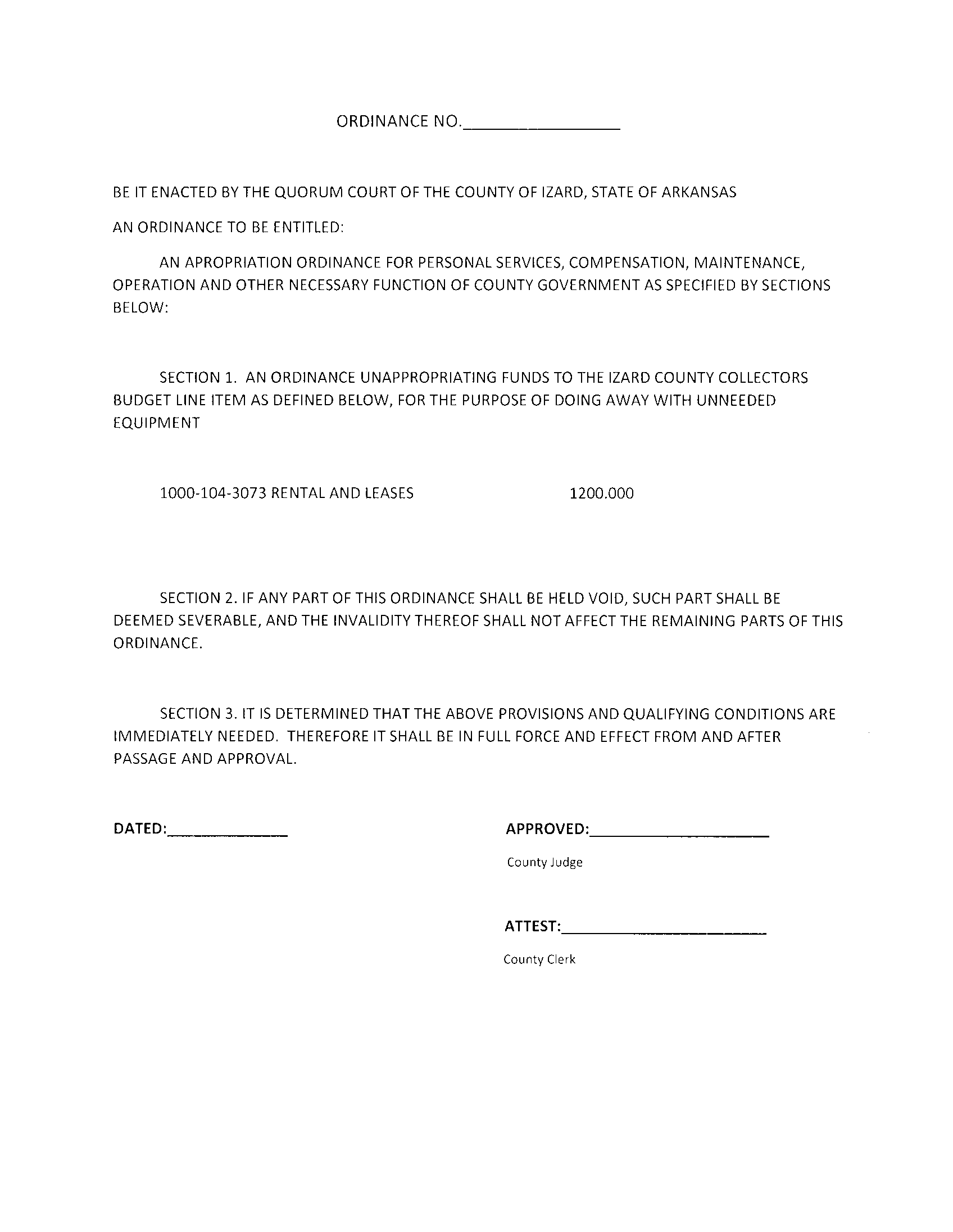 RESOLUTION NO.  __________ BE IT RESOLVED BY THE QUORUM COURT OF IZARD COUNTY, ARKANSAS A RESOLUTION ENTITLED:     A RESOLUTION EXPRESSING SUPPORT FOR THE APPLICATION FOR AN AUTOMATED RECORDS SYSTEM GRANT BY THE IZARD COUNTY RECORDER.     WHEREAS, Izard County is a Class 2 county in the State of Arkansas and is therefore eligible to apply for a grant from the Automated Records System Fund managed by the Association of Arkansas Counties and administered by the Automated Records Systems Fund Committee, and      WHEREEAS, The Izard County Recorder’s grant application is for eligible hardware, software, training and equipment necessary to update, maintain and operate the automated records system in Izard County.     WHEREAS, this project will replace aging equipment and provide the capability to record and index at every workstation in the Clerk’s office thereby increasing efficiency in serving the needs of Izard County’s citizens.  In addition, this project will add a second public access workstation, which will alleviate waiting time for researchers and citizens at times that the one existing public access workstation is occupied.     NOW THEREFORE BE IT RESOLVED, that the Izard County Quorum Court expresses full support for the County Recorder’s application for an Automated Records System Grant.  We resolve that any approved grand funds will be credited to a fund created on the books of the County Treasurer to be known as the Automated Records System Grant Fund.  This Court further resolves that the funds will be expended in compliance with the grant application and will be used during the time frame allowed and the Certification of Completion will be filed in a timely manner by the County Judge and Circuit Clerk/Recorder.     ADOPTED AND APPROVED BY THE IZARD COUNTY QUORUM COURT ON THIS _________DAY OF ________________, 2019.APPROVED: _______________________________________________________ATTEST: __________________________________________________________DATED: ___________________________________________________________